Karty graficzne - Ceneo.plW erze nowych technologii od urządzeń wymaga się coraz więcej usprawnień. Jakość odbieranych obrazów, czy dźwięków odgrywa obecnie kluczową role podczas decyzji konsumentów. Kupując komputer, często myślimy o aspektach takich jak grafika. <b>Karty graficzne - Ceneo.pl</b> to miejsce, w którym znajdziesz dobrej jakości akcesoria do Twojego komputera odpowiedzialne za jakość obrazu.Karty graficzne - Ceneo.pl - jaką wybrać?Przede wszystkim musisz zastanowić się, jaki rodzaj karty graficznej Cię interesuje i czego wymagasz, od swojego komputera. Rozsądne może wydawać się dokonanie podziału na rodzaj zastosowania. Przede wszystkim, musisz się zastanowić, do czego służy Ci komputer. Co innego wymaga się od karty graficznej, która ma służyć do oglądania filmów i prac biurowych, a co innego od komputera profesjonalnych graczy. 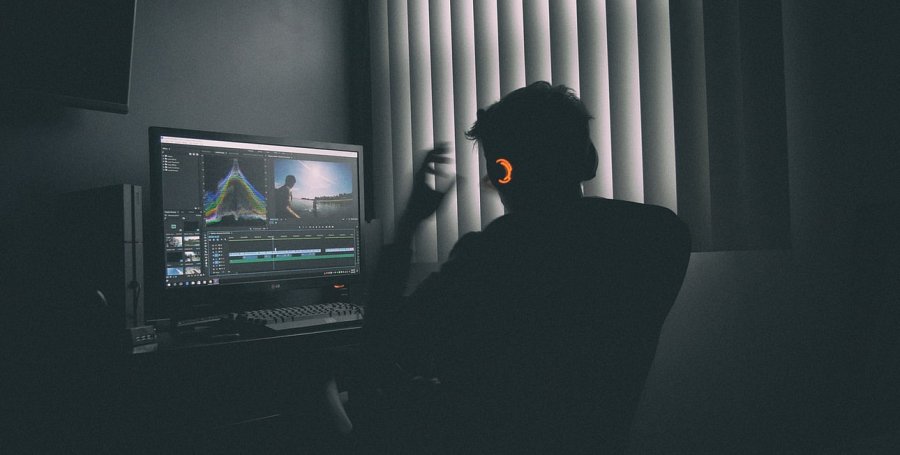 Wydajność karty graficznej Przed zakupem warto zwrócić uwagę na kilka parametrów. Jednym z nich jest wydajność - zwłaszcza jeśli zależy nam na tym, aby obraz był jak najlepszej jakości i rozdzielczości. Generowanie i wyświetlanie obrazu, przyśpieszenie wykonywania zadań, a tym samym zwiększenie wydajności komputera to funkcje kart graficznych - Ceneo.pl, które są związane z ich wydajnością. Nie bez znaczenia jest także generacja karty. Karty graficzne - Ceneo.pl - szeroki asortyment Jeśli kompletujesz części do swojego komputera i szukasz dobrej jakości karty graficznej, zapoznaj się z z wyszukiwarką produktów i cen. Karty graficzne - Ceneo.pl to gwarancja dużego wyboru i przystępnej ceny. Znajdź kartę graficzną dopasowaną do Twoich potrzeb i ciesz się jeszcze lepszą jakością grafiki.